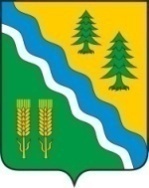          АДМИНИСТРАЦИЯ КРИВОШЕИНСКОГО РАЙОНА РАСПОРЯЖЕНИЕ16.02.2023											  № 46-рс. КривошеиноТомской областиО проведении плановой проверки целевого и эффективного расходования бюджетных средств, выделенных на предоставление субсидии на развитие малых форм хозяйствования	В соответствии с пунктом 3 статьи 269.2 Бюджетного кодекса Российской Федерации, Постановлением Правительства Российской Федерации от 17 августа 2020г. № 1235 «Об утверждении федерального стандарта внутреннего государственного (муниципального) финансового контроля «Проведение проверок, ревизий и обследований и оформление их результатов»», Распоряжением Администрации Кривошеинского района от 19.12.2022г. № 461-р «Об утверждении плана контрольных мероприятий внутреннего финансового контроля  для муниципальных нужд Кривошеинского района на 2023 год»1.Провести плановую проверку целевого и эффективного расходования бюджетных средств, выделенных на предоставление субсидии на развитие малых форм хозяйствования.2.Тема контрольного мероприятия: целевое и эффективное расходование бюджетных средств, выделенных на предоставление субсидии на развитие малых форм хозяйствования.Наименование объекта контроля: Исполнительно-распорядительный орган муниципального образования – Администрация Кривошеинского района.Реквизиты объекта контроля: ИНН - 7009001530. ОГРН - 1027003353080.            Адрес местонахождения: 636300,Томская область, Кривошеинский район,                           с. Кривошеино, ул. Ленина, 26.	Основание проведения контрольного мероприятия: Распоряжение Администрации Кривошеинского района от 19.12.2022г. № 461-р  «Об утверждении плана контрольных мероприятий внутреннего финансового контроля  для муниципальных нужд Кривошеинского района на 2023 год».Метод контроля: камеральная проверка. 3.Уполномоченное на проведение контрольного мероприятия должностное лицо: ведущий специалист по ревизионной работе и контролю – Душанина Оксана Валерьевна. 4.Перечень основных вопросов, подлежащих изучению в ходе проведения контрольного мероприятия:1)условия, цели и порядок предоставления субсидии на развитие малых форм хозяйствования;2)показатели результативности использования субсидии на развитие малых форм хозяйствования5.Срок проведения контрольного мероприятия: 7 рабочих дней.Дата начала проведения контрольного мероприятия: 09.03.2023г. 6.Проверяемый период: 2022г.7.Разместить настоящее распоряжение на официальном сайте муниципального образования Кривошеинский район Томской области в информационно-телекоммуникационной сети «Интернет» и опубликовать в Сборнике нормативных актов Администрации Кривошеинского района.8. Настоящее распоряжение вступает в силу с даты его подписания.9. Контроль за исполнением настоящего распоряжения оставляю за собой.Глава Кривошеинского района					        		 А.Н. КоломинДушанина О.В. (838251) 2-15-63 ДушанинаПрокуратураАдминистрация Кривошеинского района 